Каникулы - 2024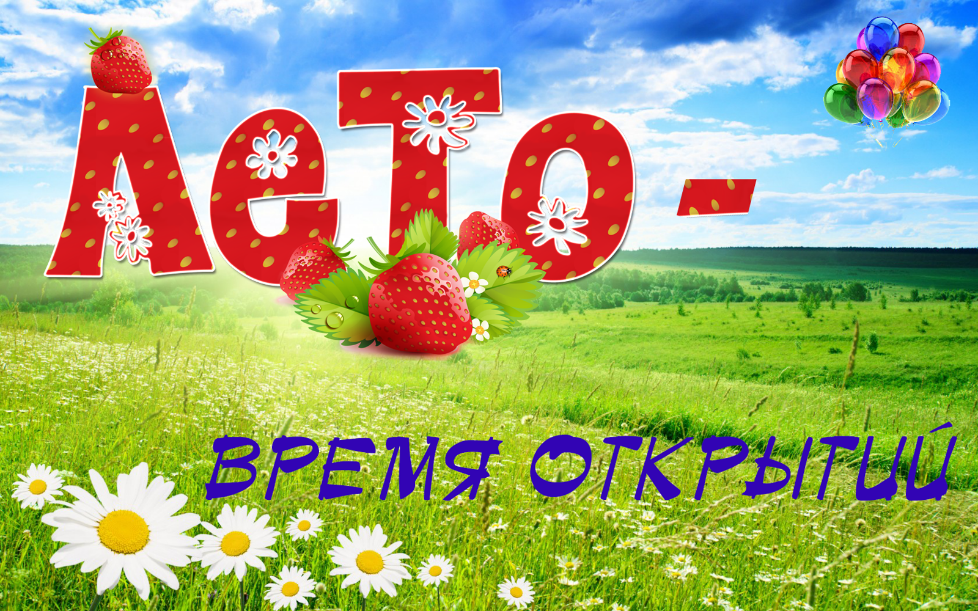 В МБОУ "СОШ № 69" в летний период будет открыт пришкольный оздоровительный лагерь с дневным пребыванием детей. Постановление Администрации г. Кемерово «Об организации отдыха, оздоровления и трудовой занятости несовершеннолетних г. Кемерово в летний период 2024 г.»https://kem-edu.ucoz.ru/index/kanikuly/0-24Постановление администрации города Кемерово от 05.03.2020 № 657 "О порядке реализации мероприятий по организации и обеспечению отдыха и оздоровления детей"Постановление администрации города Кемерово от 24.04.2023 №1334 "О внесении изменений в Постановление №657 от 05.03.2020 о порядке реализации мероприятий по организации и обеспечению отдыха и оздоровления детей"Постановление администрации города Кемерово от 26.04.2023 №1377 "Об организации отдыха, оздоровления и трудовой занятости несовершеннолетних в летний период 2023 года"Положение о муниципальном этапе всероссийского конкурса "Лучшая программа организации отдыха детей и их оздоровления"Реестр организаций отдыха детей и их оздоровления 2024_ годДОГОВОР на оказание услуг по обеспечению питанием в лагере с дневным пребыванием детей (за родительскую плату) Договор на оказание услуг по организации отдыха в каникулярное время в школьном лагере с дневным пребыванием детей на безвозмездной основе ( "Билет в будущее")Договор на оказание услуг по организации отдыха в каникулярное время в школьном лагере с дневным пребыванием детей на безвозмездной основе ("Ритм")ЛЕТО - 20241 сезон с 27 мая по 16 июня (90 человек): бюджет - 48 человека; за родительскую плату 42 человека.4 сезон с 29 июля по 18 августа (40человек): бюджет - 14 человека; за родительскую плату11 человек; лагерь «Ритм» - бюджет -15 человек. Начальник лагеря Новиченко Елена ПавловнаРежим дня:8ч.30м.- 9ч.00м – сбор детей9ч.05м — 9ч.15 м. — утренняя гимнастика9ч.15м. — завтрак9ч.45м. – 13ч.00м – работа по плану отрядов, кружков и секций13ч.05м -13ч15м. – гигиенические процедуры13ч.15м. -13ч.45м. – обед13ч.45м. – 14ч.15м. — занятия по интересам, интеллектуальные игры14ч.15м. — подведение итогов дня14ч.30м. – уход домойГрафик работы трудовой бригады  «Мастерок» 2024 год08.04.24 –  19.04.2024 - 13 человек  ответственный: Бородкина Ольга Александровна13.05. – 24.05.2024 – 13 человек ответственный Мажейко Ирина Юрьевна27.05.24 – 07.06.2024 ответственный Кофейникова Ольга НиколаевнаРабота летних спортивных площадок: июнь-июль, ответственные учителя физической культуры.Работа на пришкольном участке 5-6 классы июнь месяц, ответственный ЗДАХР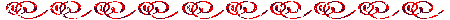    МАУ «ОК «Отдых» http://otdyh42.ru/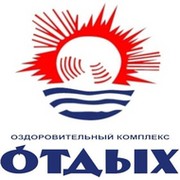 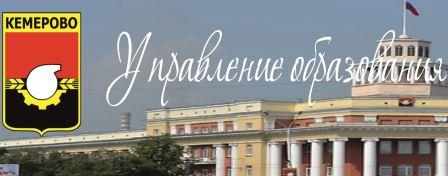 Сайт управления образования https://kem-edu.ucoz.ru/index/kanikuly/0-24